Ramblin NodaksNEWSLETTER 	8 April 2019   uly 2018W O R D S   F R O M   T H E   P R E S I D E N T ‘ S   D E S KWords from the President    April 2019      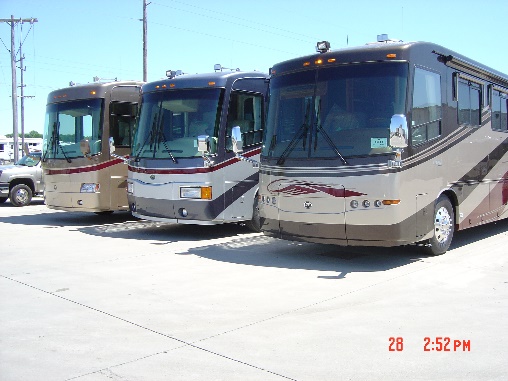 Greetings Ramblin’ NoDaks.  Spring has returned, and it is time to get those coaches shined and ready for another exciting season.  We welcome new members Edward and Phyllis Hodgson as well as returning members Charlet Sperbeck and Klaus & Lavergn Trampe.  There are still a few who have not paid 2019 dues.It will be difficult to top the quality of last year’s rallies, but the new line up will be special indeed. May 2-5	Mid-Way Lanes   Mandan,ND    Hosts:  Bill & Becky Sommers    (Mid-Way Lanes Rally Registration form is attached)Charity(s) to be selected (AT THE MANDAN RALLY) to receive monies earned at Hostfest in 2018 regarding   “TIP JAR-6 MAN GOLF CART DONATION FOR YOUTH “6 MAN GOLF CART DONATIONS FOR YOUTH ORGANIZATIONS: (a program instituted by Larry Grindy at the Minot Host Fest 2018)Several members drove 6 man golf carts. $1338.50 was raised in tips. This money is to be given to youth organizations. The money is in the Ramblin NoDaks account and it is our responsibility to administer the funds.  Please send me suggestion of organization in your community that we could support. Some suggestions are: Annie's House (Bottineau), Boys and Girls Clubs, The Minot Gun Club youth programs (Minot), Mandan Bowling Alley youth program(Mandan) and the Peace Garden Music Camp (No Dak/Canada). Include North Dakota, South Dakota, and Canada.June 13-15  [NOTE NEW DATE]	Hawks Museum   Wolford,ND    No Host Event	Relaxed weekend with unlimited things to see and do	Even homemade pies including June Berry (my favorite)July 11-14	Rugby Fairgrounds   Rugby,ND    Hosts:  Gene & Karen Grimm  SPECIAL 25th Anniversary Event!  Special Music provided  Sit-Down dinner     MAC President Gary Milner to attendDarel Harrington still needs pictures, stories, etc of the pastAug 14-17   100th International Convention    Minot, NDWe are the host club and will serve coffee and donuts	Chapter & Regional Mtgs during event	Pre-Rally gathering at Dick & Alice Gunters (details later)Sept 12-15	Hosts needed for this event    Please step up!	Elections will be heldThe 2020 rally schedule will be set up soon.  We need your services to host an event.  If you are new in the club, there are veterans who are available to give you a hand.  A fresh outlook is always good.Look for our club rally schedule to be published in the May issue of Family RVing.  There will also be an article on the RAMBLIN’ NODAKS. Canadian Snow Bird Plane, A great memory from a 2018 rally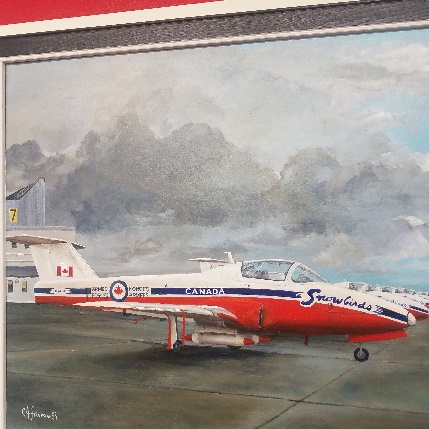 Ken, Sam, & Mary LouThree Ramblin’ NoDaks members recently have lost courageous and lengthy battles with health issues.  Ken Johnson (and Shirley) were returning home on a difficult journey after having visited Ramblin’ NoDaks in Arizona and Texas while former member Sam Sperbeck was unable to do any traveling for a lengthy period of time.  Previously, Mary Lou Wood was lost after years of health issues.  We all regarded Ken, Sam, and Mary Lou as family more than just club members.  Our thoughts and prayers are with spouses Shirley, Charlet, Butch and members of their families.There will be a celebration of life for Sam on May 18th from noon to 5 pm at the West River Community Center in Dickinson (2004 Fairway St).  Service arrangements for Ken are pending.  A service for Mary Lou was held March 17, 2018.Respectfully submitted,   Gene Grimm, PresidentMembers who have not paid 2019 Dues:Darrell & Sherrie BorudGary & Terry HiebertMike & Mary KuchenskiMike & Char KussBryan & Dale PaquinLarry & Leone RothArnold & Virginia WidmerRespectfully submitted,  Karen Grimm***********************************************************************************Reminder From Our Northern Neighbors:The first Rally of 2019 will be at the Carberry Ag grounds in Carberry, Manitoba , May 23rd to 26th. The facility has been booked and our hosts will be Kevin and Louise Champagne and George and Margaret Jaeger. Thank you to these two couples for stepping up to organize a weekend for us and let's support their success by making every effort to attend the Rally. At this Rally we will be discussing what we can plan for up coming years, and any suggestions will be appreciated. If you are planning to attend the Carberry Rally please contact either of the hosts no later than May 1st, 2019. Jaegers-----204-466-2882 Champagnes-----204-275-0183 ************************************************************************************Anyone that is planning to serve donuts and coffee in Minot, or caravan with the group, please be sure that you have sent that to Pam Meier.  Thanks!****************************************************************************Attached is the updated Address & Phone Directory.From the Director “Butch” Wood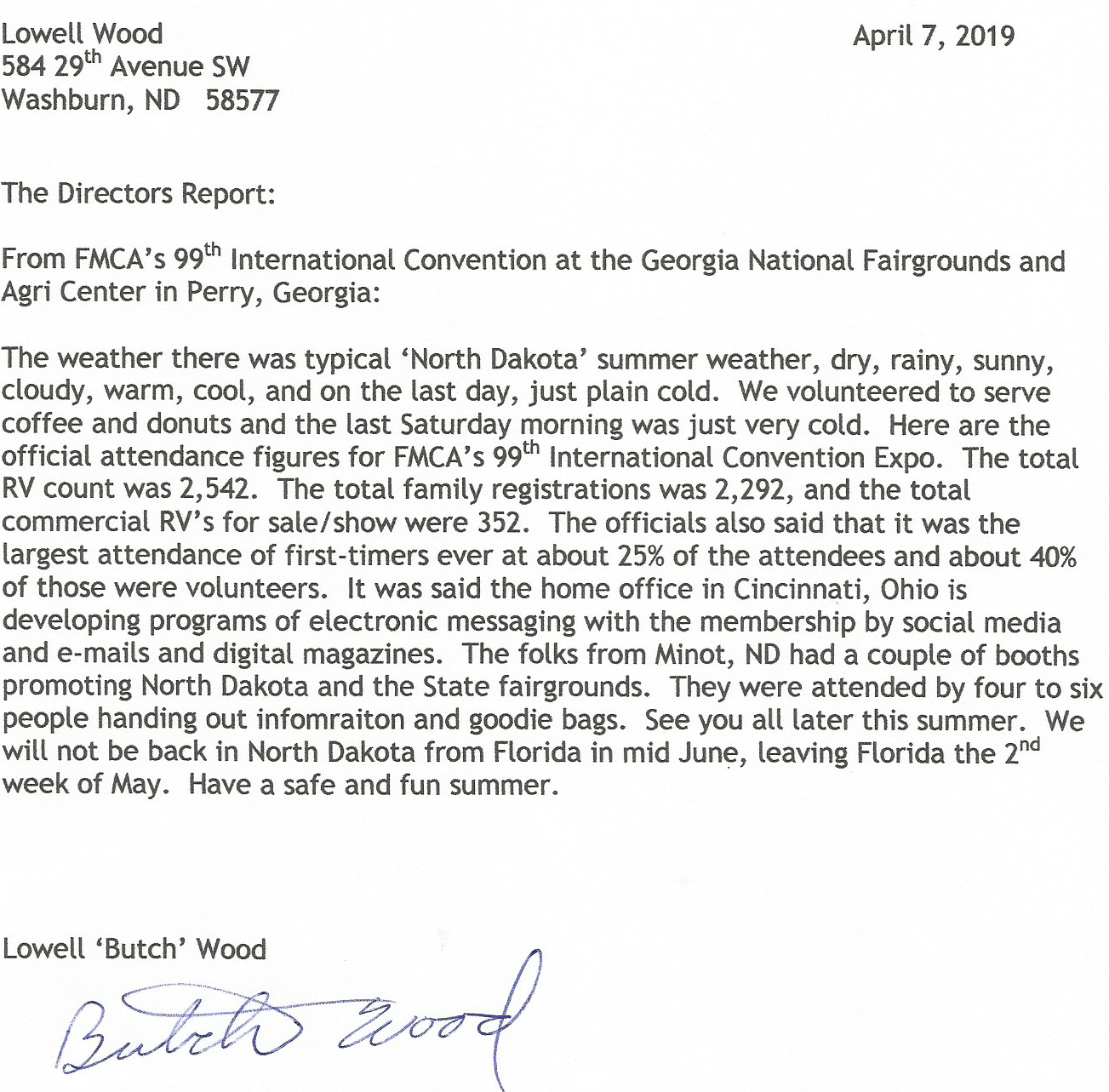       Treasurer Report by - Karen Grimm2019 Ramblin NoDaks Bank Report       Treasurer Report by - Karen Grimm2019 Ramblin NoDaks Bank Report From 10/31/18 to 004/01/19From 10/31/18 to 004/01/19INCOME:Dues120.00Dues – new member (10)Travel FundBooksBank interest0.79Tip Jar-6 man golf carts*(to be donated to youth groups)Total income from dues etc.Total income from dues etc.120.79Rally Income:Mandan 2019Hawks Museum 2019Rugby 2019Minot 2019 International RallySept 2019 ???Total rally income:TOTAL INCOMEEXPENSES:Rally Expense:Mandan 2019Hawks Museum 2019Rugby 2019-300.00Minot 2019 International RallySept 2019 ???-300.00TOTAL Rally ExpenseTOTAL Rally ExpenseOffice ExpensePostage, Supplies-74.39Club SuppliesCoffee, paper plates, cups, etc.TrailorLicense, insuranceWeb Site:Donation/MemorialsDelegate ReimbursementDelegate ReimbursementLegalMisc ExpenseTOTAL EXPENSES:Begining Balance 3939.15as of 10/31/19TOTAL INCOME120.79TOTAL EXPENSES-74.39Bank Balance 04/01/193985.55Tip Jar-6 man golf carts*-1338.50Ramblin NoDak's balance2647.05